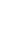 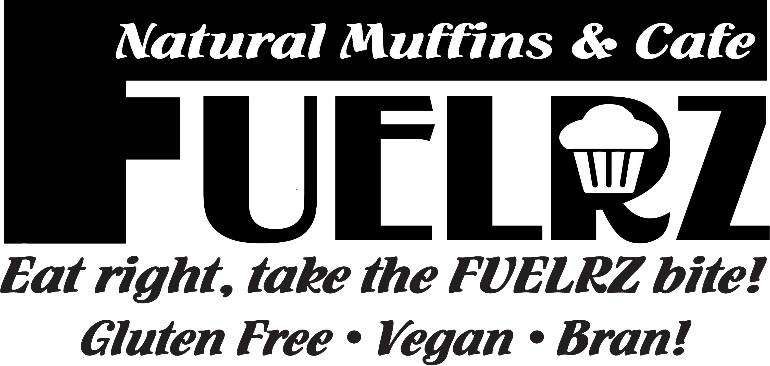 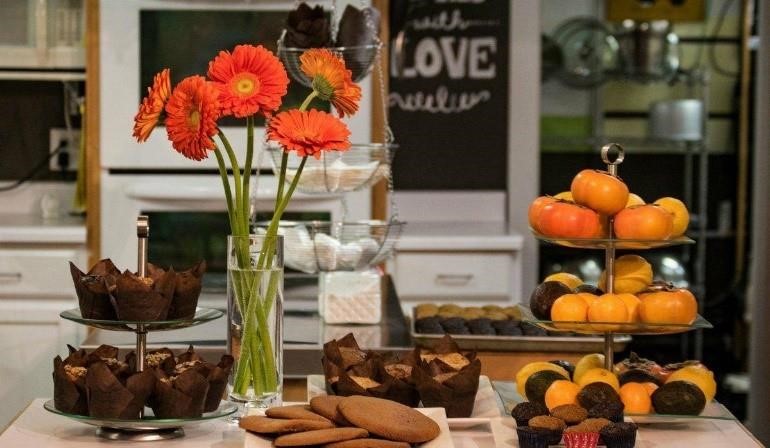 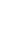 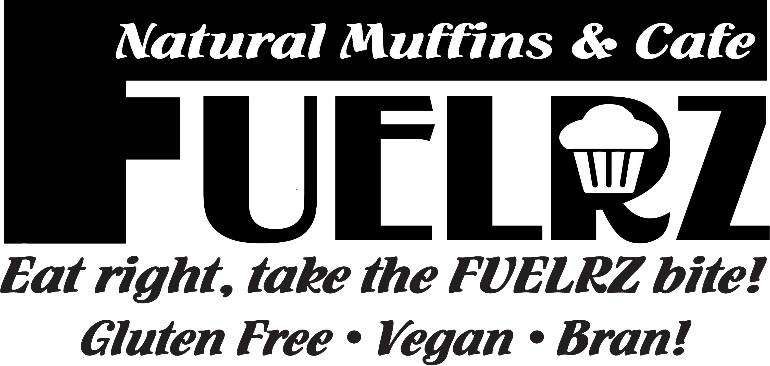 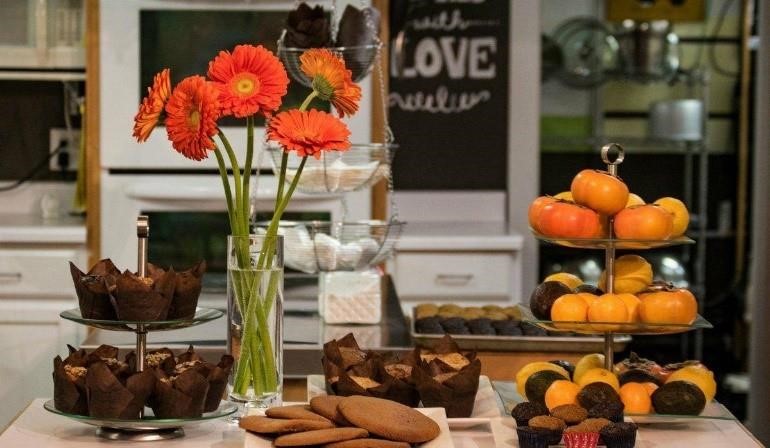 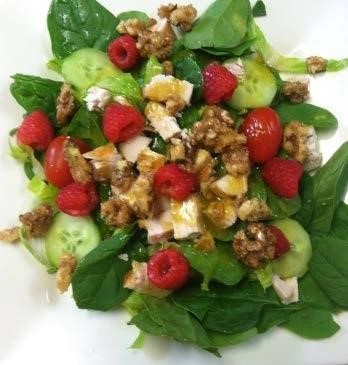 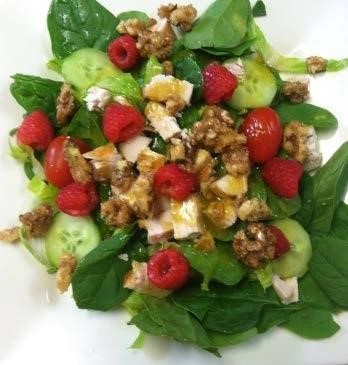 Salads Organic Spinach & Berry………………….13.54 Spinach, Seasonal Berries, Cucumber, Feta, & Candied Walnuts. Drizzled with our Balsamic Dressing. Vegan Caesar……………………………………… 11.78 Organic Greens with Cucumber & G.F. Croutons. Topped with our Nut Free Vegan Caesar Dressing. 
ADD CHICKEN……….3.00Albacore Tuna Salad…………………………14.48 Albacore Tuna, with –or– without Mayo, on a bed of Organic Greens with Cucumber & Tomato. Topped with our Lemon Dressing. Turkey Taco Salad…………………………..…15.62Seasoned ground Turkey on a bed of organic greens. Topped with Jalapeno, Olives, Tomato, Salsa &
 G.F. Organic Tortilla Chips. WRAP IT UP!  $1 CHARGE TO PUT SALADS IN A WRAP!Soups G.F./Vegan Organic Broccoli Soup Cup..…8.25 - or -  Bowl…..10.64Served with Organic Sweet Potato Crackers & Fresh Fruit Soup Du Jour Ask about our soup of the day 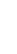 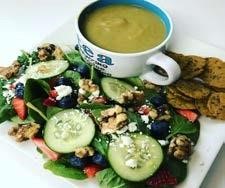 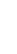 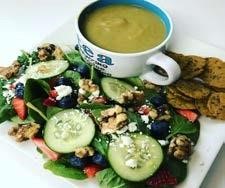 Sandwiches & Wraps Served on G.F. or Organic Bran Bread… Spinach Wrap OR Wheat.– Add $1.00 
 Served with chips & Fresh Seasonal Fruit Egg Salad…………………………..……………….12.72 Egg Salad seasoned with Dijon, Mayo & Salt. Topped with tomato & organic spinach. Albacore Tuna Sandwich………………..14.48 Albacore Tuna, with –or– without Mayo. Topped with tomato & organic spinach. G.F. Turkey Vegetable Meatloaf………15.52Ground Turkey loaded with vegetables. Topped with special sauce, tomato & organic spinach. G.F. Turkey Pesto………………………………14.48 Natural Turkey Breast with our Artichoke Pesto.
 Topped with tomato & organic spinach. Vegan Hummus Wrap………………………13.94 Our fresh sundried tomato hummus wrapped with  cucumber, tomato organic spinach and 
Seasonal avocado. (Not available in the ½ Sandwich Combo) Combos Soup with ½ Sandwich Sandwich of your choice served with Fresh Fruit. Cup..…14.01 - or -  Bowl…..16.56 Soup with Full Sandwich Sandwich of your choice served with Fresh Fruit. Cup..…17.60 - or -  Bowl…..19.67 Soup & Salad Our Organic Berry Salad with Your Choice of Soup. Cup..…15.52 - or -  Bowl…..17.60 Sandwich & Salad Our Organic Berry Salad with Your Choice of Sandwich. ½ Sandwich..…15.52 - or -  Full…..17.60Muffins No Dairy, Oil, Butter, Soy or Gluten!All Natural limited ingredient muffins and baked goods. Gluten Free…………………………………………….3.64 Daily Flavors: Apple Walnut (seasonal)Almond Banana Chip Banana Walnut Blueberry Carrot Walnut Chocolate Zucchini Double Chocolate Chip Peanut Butter Chip Pineapple Coconut Pumpkin Pumpkin Chip Zucchini Carrot Vegan (Ask for our daily flavor)……….3.90 Paleo … special order! Muscle .. special order! KETO ( pumpkin or chocolate)………….4.16 9 Box of Muffins………………………………Varies Choose from our Daily Flavors listed above. A $2 savings! Special Order 48 Hour advanced notice required. We are able to alter our ingredients for those with specific allergies. Cookies  Cakes  Brownies  Poppers  Single Cookie…...……………………… 3.62 - 5.75Dozen Cookies.………………………….……variesBrownie (Vegan Black Bean)…4.16 Poppers (Regular or Vegan)…………………3.00 House poppers (peanut & chocolate)
Vegan (almond, chia & coconut) Breakfast Monday–Saturday 8:30-11:00 Mediterranean Breakfast Sandwich…11.94G.F. or Bran bread with artichoke & sundried tomato spread, scrambled eggs. Topped with Tomato & Spinach. Served with fresh fruit. Keto Scramble…………………………………..13.95 Scrambled eggs, Spinach, Mushroom, Onion, Tomato, Turkey Bacon, Bell pepper. Texas Scramble…………………………………13.95 Scrambled eggs, Taco Meat, Tomato, Onion, Cheese and Avocado. Salsa on the side. Bacon Egg Sandwich……………………….. 9.95 Bacon Egg Bagel………………………………… 9.84 Bagel and Cream Cheese…………………. 6.74 Avocado Toast……………………………………. 5.72 Sides 
2 Slices bacon……………………………………….4.252 Slices G.F. or Organic Bran Toast…...3.95 2 Hard Boiled Eggs……………………………….3.12 Cheese or Avocado…………………………………1.75
2 slices of cheese, 3 slice avo. Seasonal.
Pesto or Mediterranean sauce………………..75 Fresh Seasonal Fruit Cup….…………..…….4.16 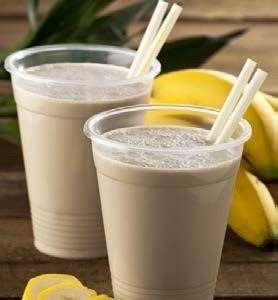 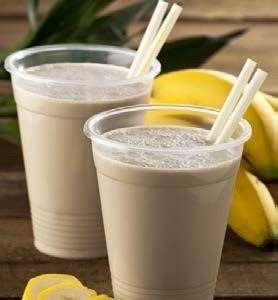 Kid’s Menu Peanut Butter & Jelly Sandwich….……7.76 Full Peanut Butter & Jelly Sandwich served with Fresh Fruit & Gluten/Dairy Free Popper. Almond Butter & Jelly Sandwich.……7.76 Full Almond Butter & Jelly Sandwich served with Fresh Fruit & Gluten  Free PNB Popper. Child’s Club Sandwich………….…………….8.23 ½ Sandwich with Natural Turkey,Mayo, Cheddar Cheese, Tomato & Lettuce. Served with Fresh Fruit & Gluten Free PNB Popper. Childs Smoothie…..……………………………….6.15 12oz. Strawberry & Banana. Add $0.50 for Non-Dairy Green Apple Smoothie………………………….5.15 12oz. Apples, Organic Apple Juice, Green Grapes, Spinach & Cinnamon.. Organic Juice ……..…................................3.12
V8 drink…………………………………………….1.82
LA Croax or Club Soda……………………1.40
Kombucha………………………………………….4.16
Bottled water……………………………………..1.30Smoothies 20oz. Smoothies blended with Vegan Protein Powder All Ingredients can be modified to your preference Misty’s Special……………………………………….8.25 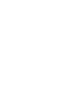 Organic Spinach, Blueberries, Banana, Almond Milk Apple Spice…………………………………………….8.50 Organic Apple, Grapes, Spinach, Cinnamon, Almond Milk Pumpkin Spice……………………………………...8.25 Pumpkin, Apple, Ginger, Cloves, Cinnamon, Almond Milk Chocolate Banana…………………………………8.25 100% Cacao, Banana, Berries, Turmeric, Rice Milk Almond Butter Chocolate…………………....8.75 Almond Butter, 100% Cacao, Apple, Banana, Chia Seeds & Almond Milk Peanut Butter Chocolate…………..………….8.75 Peanut Butter, 100% Cacao, Apple, Banana, Chia Seeds & Almond Milk Green Smoothie……………………………………..8.75 Pineapple, Grapes, Organic Spinach, Coconut Milk Optional Add-Ins…………………………....0.52/ea Apple, Banana, Blueberry, Triple Berry, Pineapple, Tropical Fruit, Carrot, Cucumber, Spinach, Almond Butter, Peanut Butter, Flaxseed, Chia Seed Power Up Add-Ins………………………...1.04/ea MCT Oil, Green Zone, Collagen, BCAA Protein  (360-337-1313) – Please allow at least 15 minutes for all phone orders to be ready for pick-up        * ALL PRICES AND ITEMS SUBJECT TO CHANGE.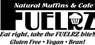 	 (360-337-1313) – Please allow at least 15 minutes for all phone orders to be ready for pick-up  	 (360-337-1313) – Please allow at least 15 minutes for all phone orders to be ready for pick-up  